Ordo – Client Details – Production EnvironmentThe Ordo production environment uses an Identity Service to provide Authentication and Authorisation services. Each client application will be assigned a set of credentials which must be presented to the Identity Service whenever it is used.You should only request access to the production environment once you have completed activities in the sandboxIn order to access the Ordo production environment, Ordo requires a few technical details for configuration.  Please complete the below form (Production Value column) and return it to support@ordopay.com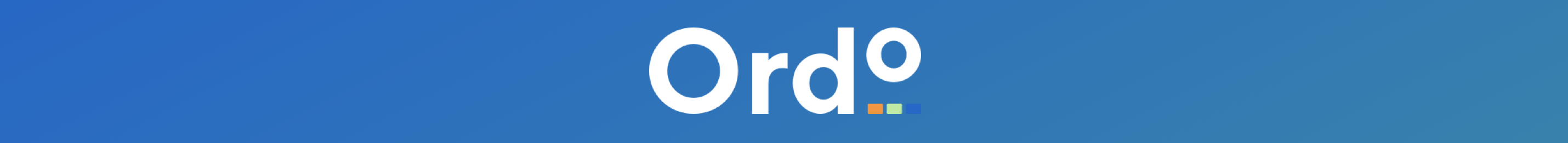 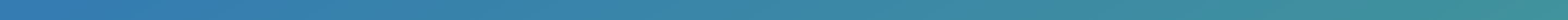 KeyProduction ValueDescriptionRequiredClientUrlExample;www.myportal.comURL of your web clientYClientRedirectUrlExample: www.myportal.com/authThe URLs we will accept as destinations when returning authentication responses (tokens) after successfully authenticating users.YclientPostlogoutredirectUrlExample:www.myportal.com/logoutThis is where we send a request to have the application clear the user's session data. This is required for single sign-out to work correctly.Optional -Required if the logout endpoint is to be usedCORS OriginsExample;www.myportal.comList of website domains requiring access via this clientOptional - Required if calls originate from a web application